ПОЛОЖЕНИЕо проведении игры велоквест «10 МГНОВЕНИЙ ВЕСНЫ»посвященной открытию велосезона 20191. ЦелиЦелью велоквеста (далее – игра) является внедрение технологии велоквеста в досуговую программу г. Борисова.2. ЗадачиЗадачами игры являются:- организация активного отдыха в городской среде;- популяризация мест отдыха, образования, культуры, развлечений в г. Борисова;- привлечение молодежи к активной общественной деятельности;- привлечение участников к изучению истории города;- развить велотуризм, как увлекательный вид активного отдыха.3. Организаторы игры3.1. Общее руководство организацией и проведением игры осуществляет группа ВелоБорисов.3.2. Непосредственное проведение игры возлагается на группу ВелоБорисов при информационной поддержке Центральной районной библиотеки г.Борисова имени И.Х. Колодеева.4.  Основные положения4.1. Велоквест — интерактивная динамическая игра с элементами логики. Перемещаясь на велосипедах, команды выполняют различные задания по объявленной теме. В качестве заданий используются головоломки и задачи, для решения которых необходимо применять современные технические устройства (мобильные телефоны, планшеты и др.). 4.2. Участникам необходимо пройти этапы игры – разгадать зашифрованные места в городе или выполнить необходимые задания. Победителем становится команда, которая выполнила все задания с максимальным количеством баллов.            4.3. Участники, нарушающие правила игры, дисквалифицируются по решению организаторов. 4.4. Организаторы не несут никакой ответственности за состояние участников во время мероприятия, а также за велосипеды участников и их ответственность перед третьими лицами. 4.5. Информация об игре, комментарии, фотографии могут быть опубликованы в СМИ без согласования с игроками. 5. Участники Игры 5.1. Игра проводится среди молодых людей в возрасте от 14 до 99 лет. В игре могут принимать участие команды от 1 до 5 человек. 6. Требования к участникам игрыВыполнять задания способами, не угрожающими жизни и здоровью игроков и других лиц. Для участия в игре участникам команд необходимы:• полностью исправный велосипед;
• мобильный телефон (смартфон) со свободным выходом в сеть Интернет;
• установленная программа Actionbound (одному из участников команды), порядок установки оговорен в п.9.2.;• установленная программа WikiRoutes (одному из участников команды);
• фотоаппарат (в телефоне или отдельное устройство);
• бумага и ручка (карандаш) для решения заданий (1 комплект на команду);
• деньги на карманные расходы в ходе игры;• бумажная карта (выдадут организаторы);• установленный сканер QR-кодов в телефоне;• компас (можно в мобильном телефоне).Соблюдать нормы действующего законодательства Республики Беларусь в том числе ПДД Республики Беларусь.Осуществлять поиск точек только составом заявленной команды.Любые другие перемещения в процессе игры (на городском транспорте, на личном транспорте, на транспорте третьих лиц, на такси, на велосипеде, пешком и т.д.) других членов команды, связанные с поиском иной точки, считаются нарушением правил.Запрещается обмен заданиями между командами под угрозой дисквалификации обеих команд. Запрещается получение информации о содержании заданий игры любым другим способом, кроме самостоятельного выполнения, поставленного задания.Запрещается сообщение дезинформации Организаторам с целью изменения хода игры и/или его остановки.Запрещается употребление алкогольных напитков.Изменения в заявленных составах команд перед игрой допускаются не позднее, чем за 1 час до начала игры.Лица младше 14 лет к прохождению велоквеста не допускаются.7. Ответственность организаторов7.1. Организаторы не имеют права разглашать информацию о сценарии и решениях заданий игры.7.2. Организаторы обязаны своевременно обеспечивать участников необходимой информацией. 7.3. Организаторы обязаны создать равные условия для всех участников игры. 7.4. Организаторы не несут ответственности за состояние участников во время игры, а также за велосипеды участников и их ответственность перед третьими лицами. 8. Порядок и сроки приема заявок8.1. Для участия в игре необходимо в срок до 10 апреля 2019 года включительно подать предварительную заявку на участие. 8.2. Предварительные заявки на участие принимаются онлайн по адресу: Форма регистрации.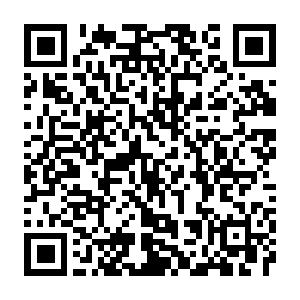 8.3. По всем вопросам касаемо проведения игры обращаться в администрацию –Дмитрий 044-7192967, Алексей 029-6630476. Контакт администрации в Viber.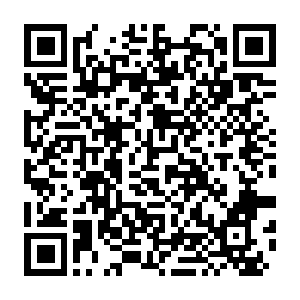 9. Порядок и сроки проведения игры9.1 Дата и время проведения соревнования – 20.04.2019 с 11.00.  Место старта игры – г.Борисов, Центральная площадь.9.2. Игра буде проводиться при помощи приложения Actionbound. Программное обеспечение необходимо установить на смартфон одного из участников команды перед началом проведения игры можно скачать по адресу: iPhone 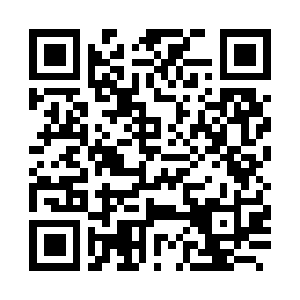 Android 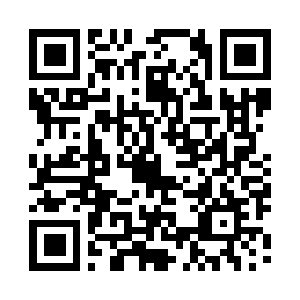 Команды не использующие данное обеспечение к игре не допускаются.9.3. Игра будет проходить до момента пока последняя команда не выполнит все задания, объявление победителей и награждение будет производиться 20.04.2019 в Парке культуры и отдыха, г. Борисова.10.ФинансированиеРасходы по подготовке и проведению игры осуществляются за счет взносов, оплаченных участниками. Взнос за участие: 3 рубля с участника, из взносов формируется призовой фонд мероприятия (закупаются шоколад, фрукты, вода ожидающие участников на финише). Взнос участники оплачивают в день проведения мероприятия непосредственно перед стартом.11. Дополнительные сведенияВсе спорные ситуации решает судейская коллегия с приглашением представителей команд. Судейская коллегия оставляет за собой право вносить изменения в программу игры. В случае спорных ситуаций капитан команды в письменном виде оформляет протест на имя главного судьи игры, где указывает вид, этап, нарушение, не позднее 40 минут после объявления результатов. Протест разбирается судейской коллегией не позднее часа после подачи.